О внесении изменения в решениеСовета Новосельского сельского поселенияБрюховецкого района от 22 декабря 2022 года № 134«О внесении изменений в решение СоветаНовосельского сельского поселения Брюховецкогорайона от 22 ноября 2022 года № 129 «О бюджетеНовосельского сельского поселенияБрюховецкого района на 2023 год»В соответствии с статьей 5 Бюджетного кодекса Российской Федерации, Уставом муниципального образования Новосельское сельское поселение Брюховецкого района, а также в связи с допущенной технической ошибкой, Совет Новосельского сельского поселения Брюховецкого района р е ш и л:1. Внести в решение Совета Новосельского сельского поселения Брюховецкого района от 22 декабря 2022 года № 134 «О внесении изменений в решение Совета Новосельского сельского поселения Брюховецкого района от 22 ноября 2022 года № 129 «О бюджете Новосельского сельского поселения Брюховецкого района на 2023 год» изменение, изложив пункт 3 в следующей редакции:«3. Настоящее решение вступает в силу с 1 января 2023 года.».3. Решение вступает в силу со дня его официального опубликования и распространяется на правоотношения, возникшие с 1 января 2023 года.Глава Новосельскогосельского поселения Брюховецкого района							          В.А. НазаренкоПредседатель СоветаНовосельского сельского поселения Брюховецкого района							          В.А. Назаренко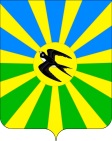 СОВЕТ НОВОСЕЛЬСКОГО СЕЛЬСКОГО ПОСЕЛЕНИЯ БРЮХОВЕЦКОГО РАЙОНАРЕШЕНИЕСОВЕТ НОВОСЕЛЬСКОГО СЕЛЬСКОГО ПОСЕЛЕНИЯ БРЮХОВЕЦКОГО РАЙОНАРЕШЕНИЕот 16.02.2023№ 139село Новое Селосело Новое Село